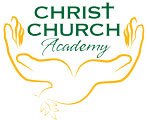 Writing and Grammar Skills OverviewYear 6Glossary of Terms: Some = 80%+ Most = 90% Greater Depth for that year can use 100% accuracy. Autumn 1  Baseline (end of year 5 ARE) (Y5) ARE expectation (WT) Year 6Write effectively for a range of purposes and audiences selecting language that shows good awareness of the reader (selecting appropriate vocabulary and grammar) (Y5)In non-narrative writing use simple devices to structure the writing and support the reader.(Y5)  In narrative, describe settings, character and atmosphere. (Y5)Use a range of prepositions appropriately to add detail qualification and precision.(Y5)Use a range of noun phrases to add detail, qualification and precision. (Y5)Consistently produce legible joined handwriting. (Y5)Use punctuation in KS1 and KS2 so far mostly correctly. (WT)Time of year (half term) Writing targets Autumn 1  Use model verbs accurately Use bullet points accurately Introduce and spell a further 25 Y5/6 common exception words (Teacher discretion of Y5/6 list – see Y5) Time of year (half term) Writing targets Autumn 2 Use dialogue to advance the action in narrative writing. Can write in a consistent joined legible handwriting at speed. EG through dictation Introduce and spell the remaining 25 Y5/6 common exception words. Time of year (half term) Writing targets Spring 1 Use passive verbs to affect how information is presented. Use a range of cohesive devices within and across paragraphs.  Consistenly use accurate verb tenses. Use hyphens mostly correctly Use correctly most of the KS1 and KS2 common exception words. Time of year (half term) Writing targets Spring 2:  Use semi-colons mostly correctly. Use correctly most of the KS1 and KS2 common exception words. Time of year (half term) Writing targets Summer 1  Write effectively for a range of purposes selecting language that shows good awareness of the reader using similar writing as a model (WAGOLLs and Whole class texts).Describe the setting, characters and atmosphere, using a variety of techniques to engage the reader and choosing appropriate vocabulary and creates a consistent picture, e.g. verbs, prepositional phrases, fronted adverbials, expanded noun phrases, relative clauses. Appropriate vocabulary and grammatical structures are selected.  Time of year (half term) Writing targets Summer 2  (Y6 MODERATION) All targets achieved by this point. 